Рекомендации дефектолога по развитию познавательных процессов ребенка с ДЦП1. Развивать мелкую моторику рук, используя разнообразные материалы:- пластилин, глина или соленое тесто (разминать, отщипывать, размазывать катать);- различные природные материалы (шишки, камни, песок, вода, ракушки, орехи, крупы, листья, скорлупки и пр.) стимулируют интерес ребенка и насыщают сенсорными ощущениями;- дидактические игры (бусы, шнуровки, мозаики, прищепки, пуговицы и др.) способствуют развитию межполушарного взаимодействия, когда выполняется согласованная деятельность двух рук. 2. Развивать внимание и комплексное восприятие (зрительное, слуховое, пространственное) с помощью игр. 3. Развивать мышление (анализ, сравнение, классификация):- сортировка различных предметов по одному признаку, поиск лишнего;- сравнение предметов по размеру, форме, величине, цвету, запаху (продуктов по вкусу).4. Расширение кругозора:- прослушивание сказок, рассказов, стихов;- посещение новых мест (экскурсии, мероприятия и пр.);- игры на природе (изучаем растения, овощи, животных насекомых).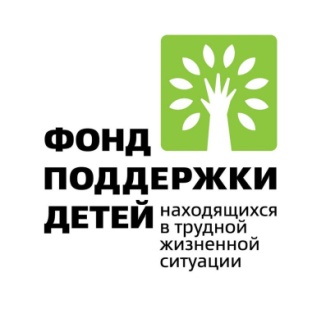 Проект Реабилитационного центра «Адели» «Организация деятельности социальной службы «Микрореабилитационный центр» при поддержке Фонда поддержки детей, находящихся в трудной жизненной ситуации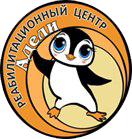 